ОТДЕЛ ОБРАЗОВАНИЯ АДМИНИСТРАЦИИ ГОРОДСКОГО ОКРУГА ШУЯМУНИЦИПАЛЬНОЕ БЮДЖЕТНОЕ УЧРЕЖДЕНИЕ ДОПОЛНИТЕЛЬНОГО ОБРАЗОВАНИЯ «ЦЕНТР ДЕТСКОГО ТВОРЧЕСТВА»МУНИЦИПАЛЬНЫЙ МЕТОДИЧЕСКИЙ СЕМИНАР ПЕДАГОГОВ    «Функциональная грамотность учителя – основа функциональной грамотности ученика. Формирование и оценка уровня сформированности функциональной грамотности обучающихся»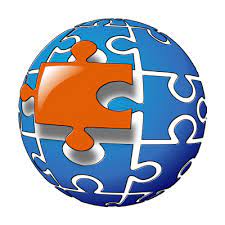 «Единственная вещь в мире, которую мы способныизменить,- это мы сами, и в этом заключается нашединственный шанс изменить мир»Уолт Уитмен   30 марта 2022 г.    Программа семинара     10.00 - 10.10. Открытие семинара. Приветственное слово. Гура Ирина Александровна, директор МОУ гимназия №110.10 - 10.30. Пленарное заседание «Функциональная грамотность: вызовы времени»Ермакова Эльвира Леонидовна, методист МБУ ДО «Центр детского творчества»10.40 - 11.30.  Образовательные треки (Регламент 10-15 мин.).Методическая гостиная «Практики формирования функциональной грамотности на уроках иностранного языка»     11.40 - 12.00.  Подведение итогов. Обмен мнениями.ЦЕЛИ СЕМИНАРА:Повышение уровня профессиональной компетентности педагогов по вопросам формирования функциональной грамотности в связи с введением обновленных ФГОС НОО, ФГОС ООО Диссеминация педагогического опыта по формированию функциональной грамотности обучающихсяПодведение итогов муниципального конкурса методических разработок по функциональной грамотности  «Функциональная грамотность  - это способность человека              использовать приобретаемые в течение жизни знания для решения широкого диапазона жизненных задач в различных сферах человеческой  деятельности, общения и социальных отношений»                                                                                                  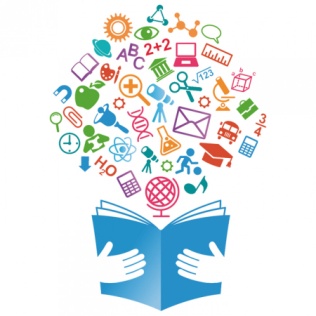 Алексей Алексеевич Леонтьев, лингвист, психолог, доктор психологических и филологических наук.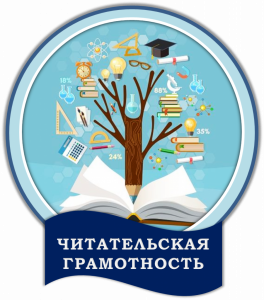 Образовательный трек (кабинет № 8)«Читательская грамотность - ключ ко всем видам функциональной грамотности»Модератор: Карачева Е.Е., учитель русского языка и литературы заместитель директора МОУ гимназия № 1Карачева Елена Евгеньевна, учитель русского языка и литературы МОУ гимназия №1: «Читательская грамотность. Методика разработки разноуровневых заданий».Товмасян  Марина Николаевна, педагог-психолог МОУ «Начальная школа №18»: «Приемы формирования читательской грамотности обучающихся младшего школьного возраста».Разина Т.М., учитель русского языка и литературы МОУ СОШ №9: «Актуальность читательского дневника при подготовке к ОГЭ».Муравьев Александр Николаевич, учитель истории и обществознания МОУ ООШ №11: «Задания по развитию читательской грамотности на уроках истории России».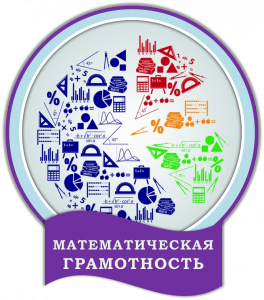 Образовательный трек (кабинет № 24)«Математическая грамотность как инструмент повышения качества образования»Модератор: Мирскова Е.В., учитель математики, заместитель директора МОУ гимназия № 1, руководитель ГМОМирскова Елена Венеровна, учитель математики МОУ гимназия №1: «Формирование функциональной грамотности. Математическая грамотность».Удальцова Елизавета Михайловна, учитель начальных классов МОУ «СОШ №4»: «Формирование математической грамотности на уроках математики у обучающихся второго класса».Андрияш Светлана Владимировна, учитель математики МОУ «Средняя школа №8»: «Методика преподавания основ математической грамотности на уроках математики».Белова Ирина Валерьевна, учитель математики МОУ гимназия №1: «Использование ИКТ при оценивании уровня сформированности функциональной грамотности».Ефремова Юлия Владимировна, учитель математики МОУ гимназия №1: «ВПР по математике как средство диагностики сформированности математической грамотности учащихся основной школы».Абрамова Татьяна Владимировна, учитель математики МОУ гимназия №1: «Развитие математической грамотности при подготовке к ОГЭ и ЕГЭ».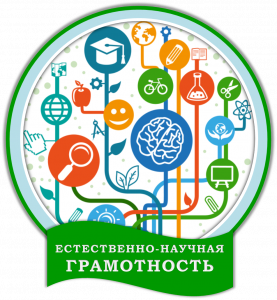 Образовательный трек (кабинет № 17)«Развитие естественнонаучной  грамотности»Модератор: Мишурова М.А., учитель химии МОУ СОШ №7, руководитель ГМОСафронова Светлана Владимировна, учитель химии МОУ «Средняя школа № 8»: «Формирование и оценка функциональной грамотности - одна из основных задач ФГОС».Мишурова Марина Анатольевна, учитель химии МОУ СОШ № 7: «Развитие функциональной грамотности на уроках химии. Разработка заданий формата PISA».Ерова Анна Владимировна, учитель географии МОУ СОШ № 7: «Функциональная грамотность: от теории к практике на уроках географии».Соколова Екатерина Валерьевна, учитель биологии МОУ средняя школа №2: «Приемы формирования естественнонаучной грамотности на уроках биологии».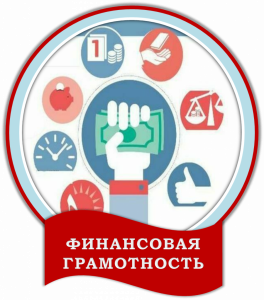                        Образовательный трек (кабинет № 11)«Механизмы формирования финансовой  грамотности»Модератор: Марченко И.Г., учитель истории и обществознания МОУ ООШ №15Марченко Ирина Григорьевна, учитель истории и обществознания МОУ ООШ №15: «Финансовая грамотность обучающихся основной школы: особенности формирования и оценивания». Жерехова Е.В., учитель истории и обществознания МОУ гимназия №1: «Методика формирования основ финансовой  грамотности у школьников на  уроках экономики».Меньшикова Ю.В., учитель истории и обществознания МОУ средняя школа №2: «Игра по станциям как форма работы с учащимися по формированию финансовой грамотности». 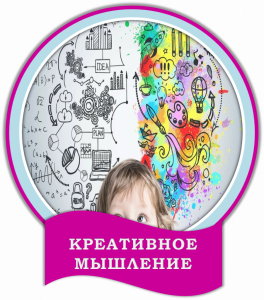 Образовательный трек (кабинет № 9)«Некоторые аспекты развития творческого и креативного мышления»Модератор: Кочина Е.Н., учитель изобразительного искусства МОУ гимназия №1Кириллова Марина Николаевна, учитель музыки МОУ средняя школа №2:  «Особенности формирования креативного мышления школьников».Кочина Елена Николаевна, учитель изобразительного искусства МОУ гимназия №1: «Проблема оценки уровня сформированности креативного мышления обучающихся и пути ее решения».Самохина О.Ю., учитель искусства МОУ средняя школа №2: «Развитие креативного мышления на уроках ИЗО и кружковой работе».Стулова Татьяна Владимировна, учитель технологии МОУ гимназия №1: «Организация проектной деятельности обучающихся для развития креативного мышления».Методическая гостиная (кабинет № 14). «Развитие функциональной грамотности на уроках иностранного языка»Модератор: Бояркова А.А., учитель иностранного языка МОУСОШ№7Бояркова Алена Александровна, учитель иностранного языка МОУ СОШ № 7»: «Особенности формирования функциональной грамотности на уроках английского языка».Бабушкина Мария Александровна, учитель английского языка МОУ «Начальная школа №18»: «Лаборатория продуктивных уроков: функциональный английский в школе».Говорова Мария Сергеевна, учитель английского языка МОУ СОШ № 9: «Мнемотехника в изучении английского языка». 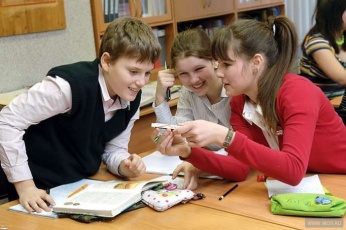 «Нужно, чтобы дети, по возможности, учились самостоятельно, а учитель руководил этим самостоятельным процессом»                                                                                 К. Д. УшинскийНаши контакты:Телефон: 8(49351)3-29-53 (ОМО МБУ ДО «ЦДТ»: методисты Э.Л. Ермакова, О.Б. Ильина)        Электронный адрес:     gmk2006@mail.ru